附件1报名回执备注：请于3月29日（星期一）17:00前通过邮件发送至邮箱gzgsed@163.com。联系人：苏小姐，电话：020- 83630052、13697468202。附件2腾讯课堂直播收看操作指南登录方式：（一）电脑端。电脑在浏览器中输入下列直播网址，QQ或微信登录后即可看到。https://ke.qq.com/webcourse/3284537/103413936#from=800021724&lite=1电脑端操作界面如下：在浏览器中输入直播网址，界面如下：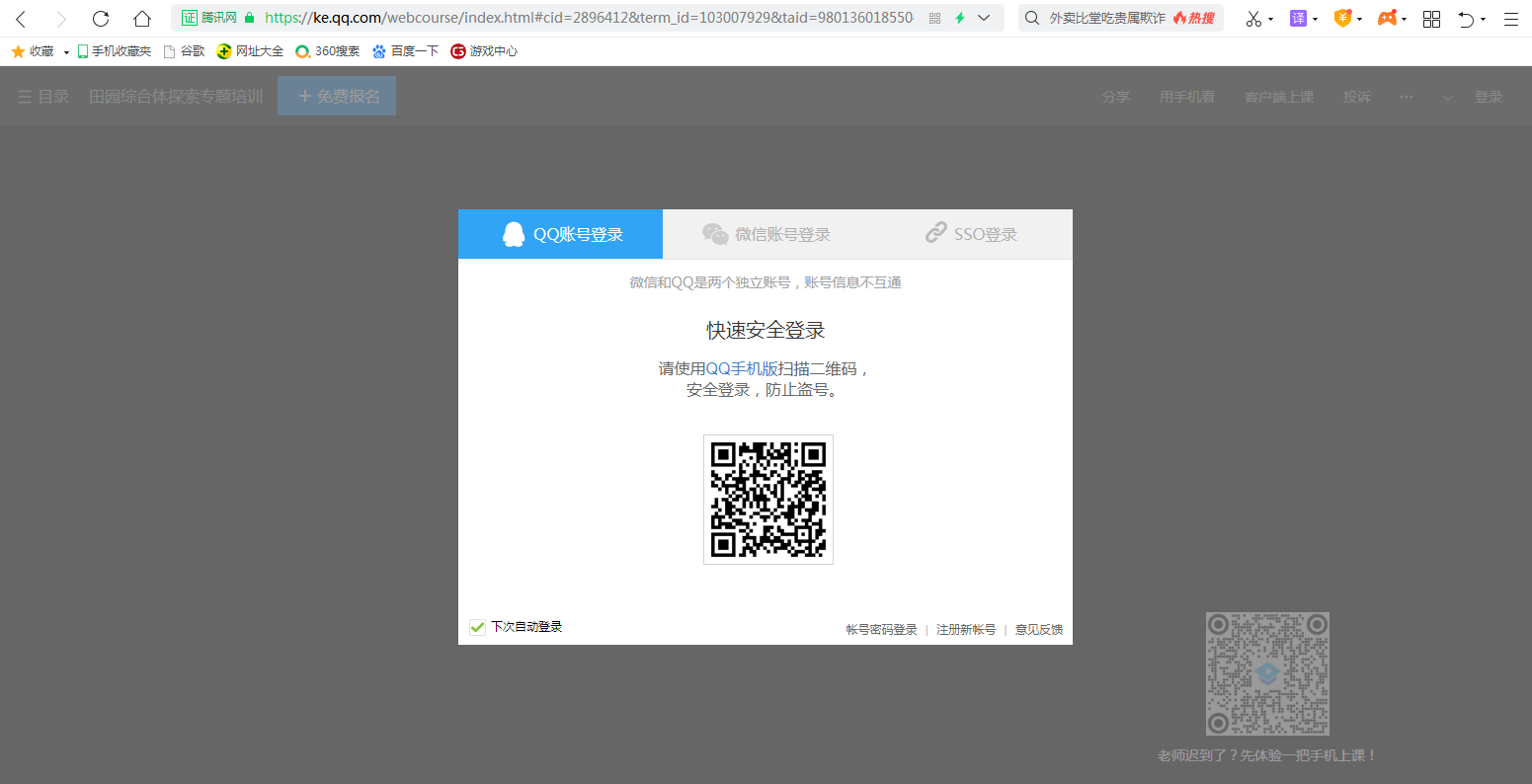 （二）手机端。用微信或其他扫一扫下图二维码，打开登录后即可收看。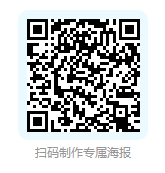 扫一扫后会生成最新的登录二维码，扫码登录即可，界面如下：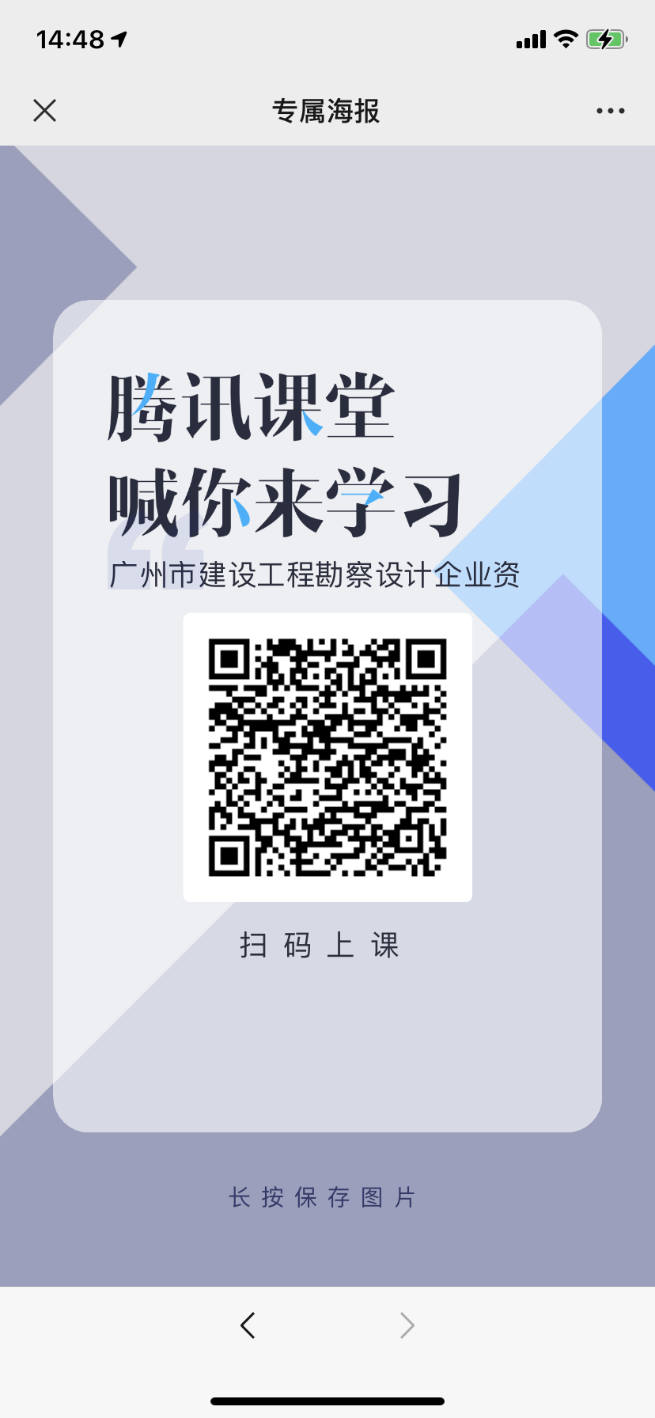 单位（处室）名称姓　名职务联系电话